PrzelewankiProponowane ćwiczenie jest doskonałe nie tylko ze względu na formę, lecz także na wielość pozytywnych aspektów, jakie za sobą niesie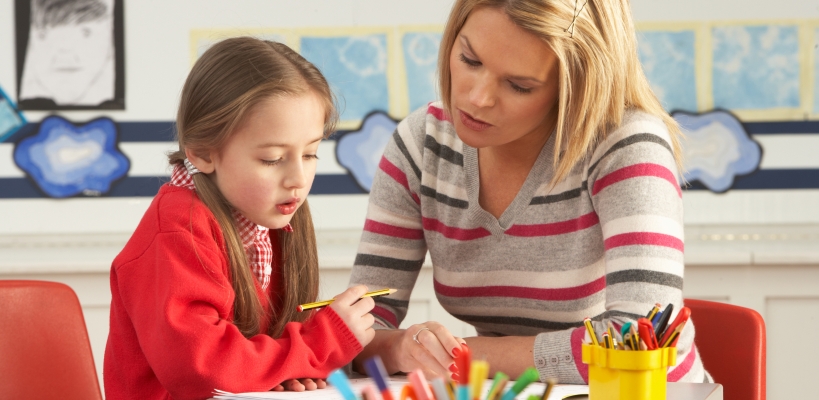 Ćwiczenie "Przelewanki"Potrzebne materiały:szklane naczynia,barwnik spożywczy/woda po farbie,zakraplacz do oczu,czysta wodaDziecko doskonali bowiem motorykę (chwyt pensetowy), uczy się koncentracji i rozwija wiarę we własne możliwości. Należy przygotować 2 małe szklane naczynia: jedno napełnić wodą do połowy, drugie uprzednio zabarwić barwnikiem spożywczym/farbą. Zadaniem dziecka jest przeniesienie zabarwionej wody za pomocą zakraplacza do oczu do naczynia z czystą wodą. Dziecko jest niezwykle skupione na wykonywaniu zadania, a jednocześnie ma ogromną satysfakcję, gdy osiągnie cel.